ВЕРТОЛЁТНАЯ ЭКСКУРСИЯ В ДОЛИНУ ГЕЙЗЕРОВ -КАЛЬДЕРА ВУЛКАНА УЗОН - НАЛЫЧЕВСКИЕ ГОРЯЧИЕ ИСТОЧНИКИ 6-7 часовВертолетный маршрут в Долину гейзеров пролегает над живописными горными хребтами, тундрой, вулканами, реками и озерами. 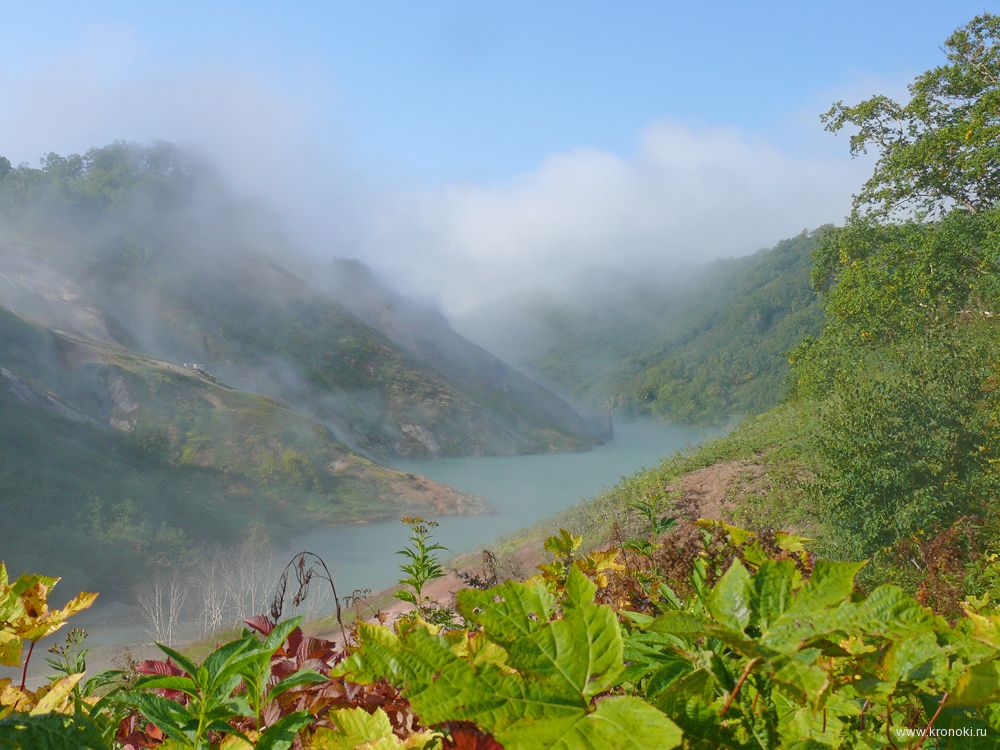 Всемирно известная Долина гейзеров расположена на территории Кроноцкого заповедника и представляет собой каньон (ущелье) шириной 4 км, глубиной 400 м и длиной около 8 км, по которому протекает река Гейзерная. В долине сосредоточено более 40 гейзеров и много термальных пульсирующих источников. Каждый из гейзеров неповторим и уникален, имеющий свое название и  характерные особенности. Долина полнится клубами пара, здесь всегда чувствуется запах серы, фонтанируют гейзеры и брызжут сверкающим дождем. Весь экскурсионный маршрут проходит по настильным тропам, смотровые площадки оснащены скамейками и информационными стендами, а с помощью подзорных труб можно осмотреть склоны ущелья и понаблюдать за животными.По пути в Долину гейзеров мы облетаем действующий вулкан Карымский,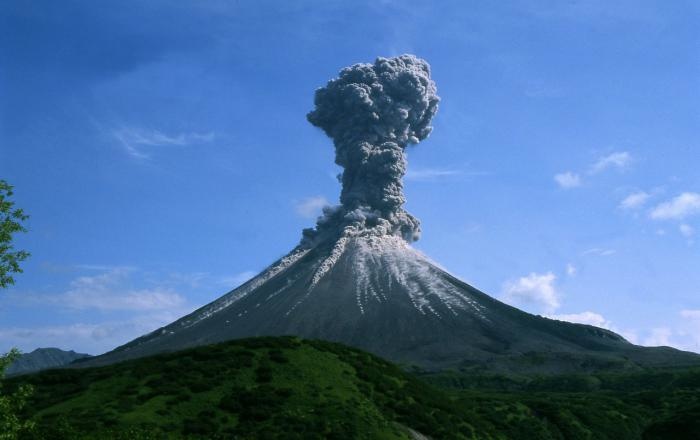 периодически выбрасывающий в небо тучи пепла и вулкан Малый Семячик с живописным бирюзовым озером в кратере.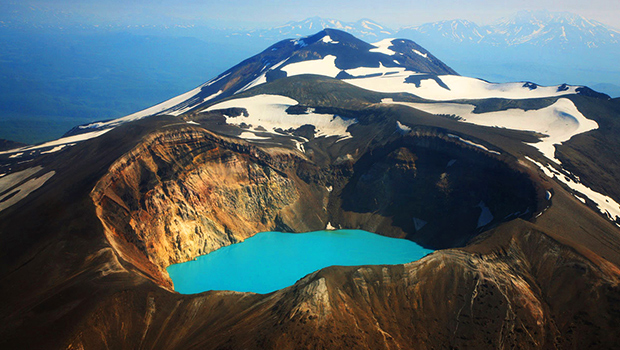 Кальдера вулкана Узон, огромная чашеобразная котловина, размером 9х12км – 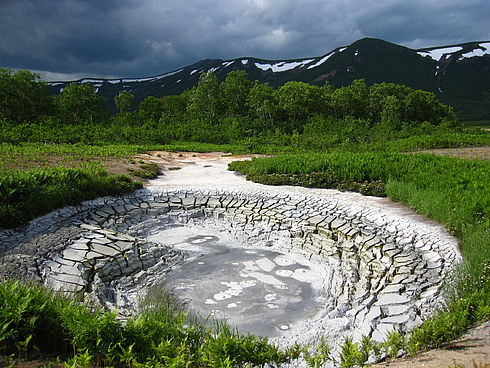 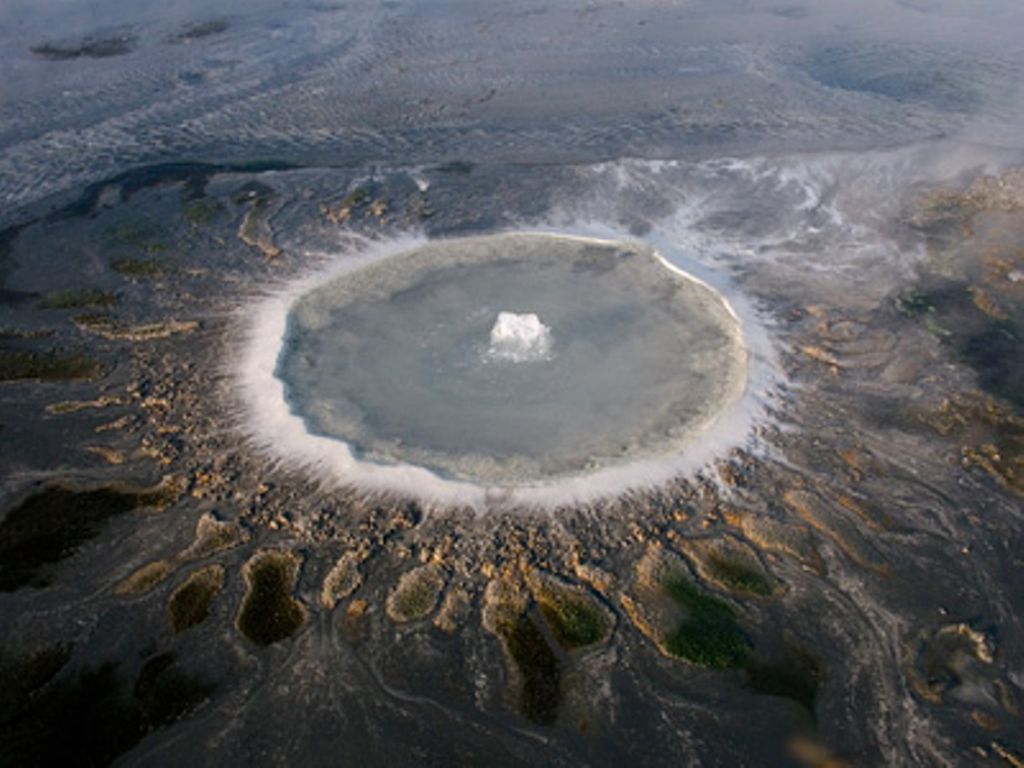 обрамленная крутыми уступами высотой 200-800 м. Высшая точка борта кальдеры – пик Бараний – находится на высоте 1617 м над уровнем моря, дно кальдеры – на высоте 650-700 м. Кальдера сформировалась около 40 тысяч лет назад на месте разрушенного громадного вулкана. «Парящие Земли» - так называют Узон ительмены. Ступая по дощатому настилу, туристы любуются крохотными грязевыми вулканчиками, лужами с кипящей глиной разной окраски, минеральными озерами, выходами парогазовых струй, папоротниковыми полянами и разноцветными ручьями с термофильными водорослями. Чашеобразная долина реки Налычева, окруженная действующими и потухшими исполинами Авачинской и Дзензур-Жупановской группы вулканов, богата термальными и минеральными источниками. Налычевские источники относятся к очень редкому типу "углекислые, мышьяковистые, борные, обогащенные рядом микрокомпонентов. Наиболее близкими аналогами являются воды источников Де-Бюрбюль (Франция) и Стимбот Спринг (США). Целебные свойства источников и их терапевтический эффект известны с середины XIX века. К услугам туристов оборудованные купальни на термальных источниках.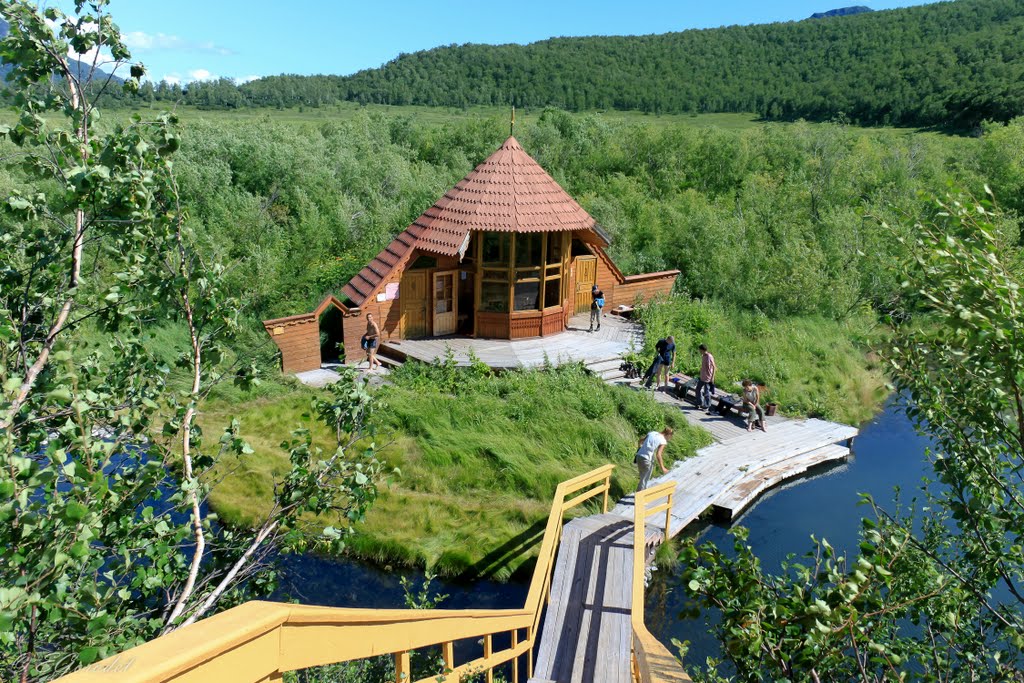 Время сбора группы: 10:45Маршрут: вертодром - Долина гейзеров –  кальдера вулкана Узон– природный парк «Налычево» - вертодромПрограмма тура рассчитана на 6-7 часов11:00 Вылет на экскурсию в Долину гейзеров с облётом вулканов Карымский и Малый Семячик (полётное время 1 час 15 минут).Посадка в Долине Гейзеров: отдых 10 минут.2-х часовая пешеходная экскурсия по  участкам в Долине гейзеров. Перелёт в кальдеру вулкана Узон. Часовая пешеходная экскурсия по Восточному термальному полю. Озеро Банное (серное озеро), котлы горячей воды, источники с колониями тионовых бактерий (участвующих в процессе образования серной кислоты). Хлоридное озеро (хлоридно-натриевого состава, серный пляж), грязевые (глинистые) вулканчики, грязевые котлы: котёл Скульптор.Перелет до природного парка «Налычево». Купание в источниках. Обед.Возвращение. Необходимое снаряжение и экипировка:  ПАСПОРТ (ОБЯЗАТЕЛЬНО!!!), куртка-ветровка желательно с капюшоном, легкая удобная обувь, мазь от комаров, купальные принадлежности, фото-видеоаппаратура, запасные батарейки.